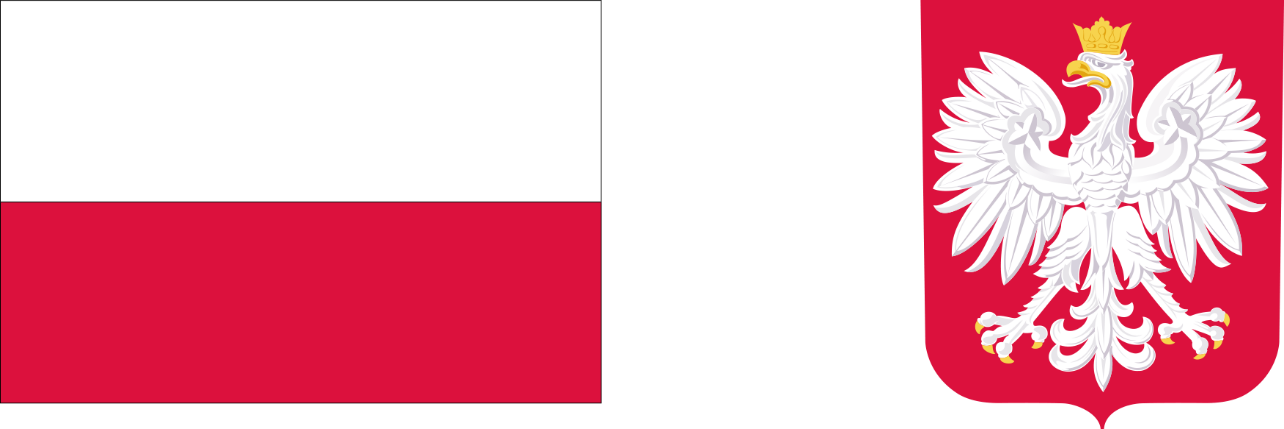 Pomoc dla Domów Pomocy Społecznej z budżetu państwaPowiat Krakowski otrzymał środki finansowe w formie dotacji celowej z budżetu państwa na dofinansowanie zadania własnego powiatu tj. na dofinansowanie dodatków do wynagrodzenia wraz z pochodnymi dla pracowników zatrudnionych w domach pomocy społecznej.Dofinansowanie wynosi: 3 069 042,00 złCałkowita wartość wynosi: 3 069 042,00 złData podpisania umowy: wrzesień 2023Środki finansowe zostaną rozdysponowane dla 9 Domów Pomocy Społecznej znajdujących się na terenie powiatu krakowskiego. Wysokość dotacji uzależniona jest od liczby zatrudnionych pracowników w DPS w przeliczeniu na etaty. 
Wysokość dotacji dla poszczególnych DPS:Dom Pomocy Społecznej w Batowicach: 445 038 złDom Pomocy Społecznej w Czernej: 351 000 złDom Pomocy Społecznej w Karniowicach: 352 800 złDom Pomocy Społecznej w Owczarach: 352 650 złDom Pomocy Społecznej w Więckowicach: 547 950 złDom Pomocy Społecznej w Konarach: 233 502 złDom Pomocy Społecznej w Ojcowie: 292 650 złDom Pomocy Społecznej w Prusach: 195 552 złDom Pomocy Społecznej w Radwanowicach: 297 900 zł.